مقام جناب قدوسحضرت عبدالبهاءاصلی فارسی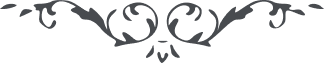 مقام جناب قدّوس – اثر حضرت عبدالبهاء –مائده آسمانى، جلد۲، صفحه ۱٥در جواب چند سئوال خوف موسی و رتبه خلق و انبیاء در لوحی که عنوانش ( ای بنده جمال ابهی مسائلی که سئوال نموده بودی ) است نازل قوله الاحلی: ...و امّا امکان حصول مقام انبیا از برای جمیع خلق این ممکن نه زیرا خلق بمراتب است ما دون ادراک ما فوق را ننماید و خلقکم اطوارا سنگ خارا یاقوت حمرا نگردد و خزف و صدف لؤلؤ لالاء نشود حضرت قدوس در ظل حضرت اعلی بودند نه مستقل لکن حضرت عیسی و حضرت رسول ذات مستقل مؤمنین اینظهور بمقام انبیاء بنی اسرائیل رسند امّا نه انبیای اولو العزم زیرا آنان ظهور کلّی بودند باری مظاهر کلیّه الهیّه که بالاستقلال اشراق فرمودند مقامی دیگر دارند و شأنی دیگر هیچ نفس بمقام و رتبه آنان نرسد. (عبدالبهاء عبّاس)